19.05.2020.«Весенние работы в парниках и теплицах».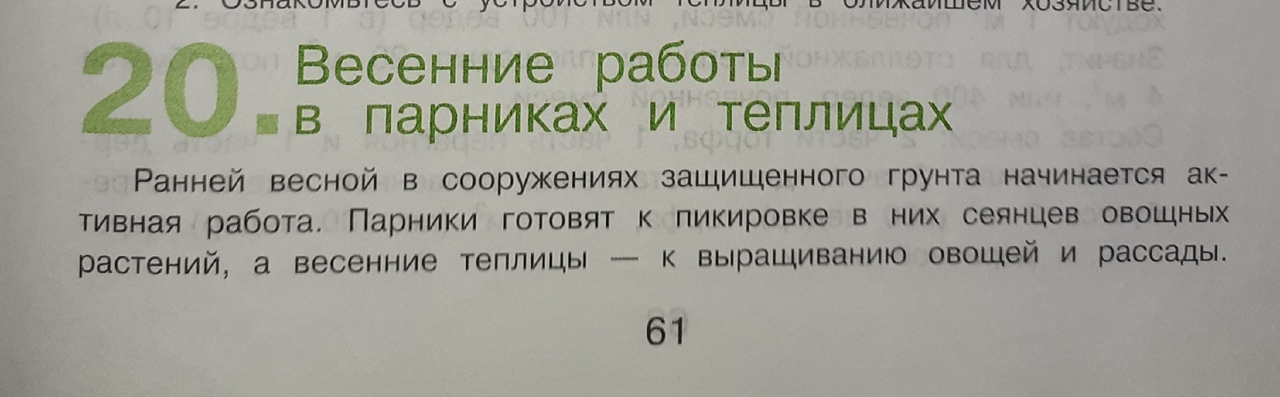 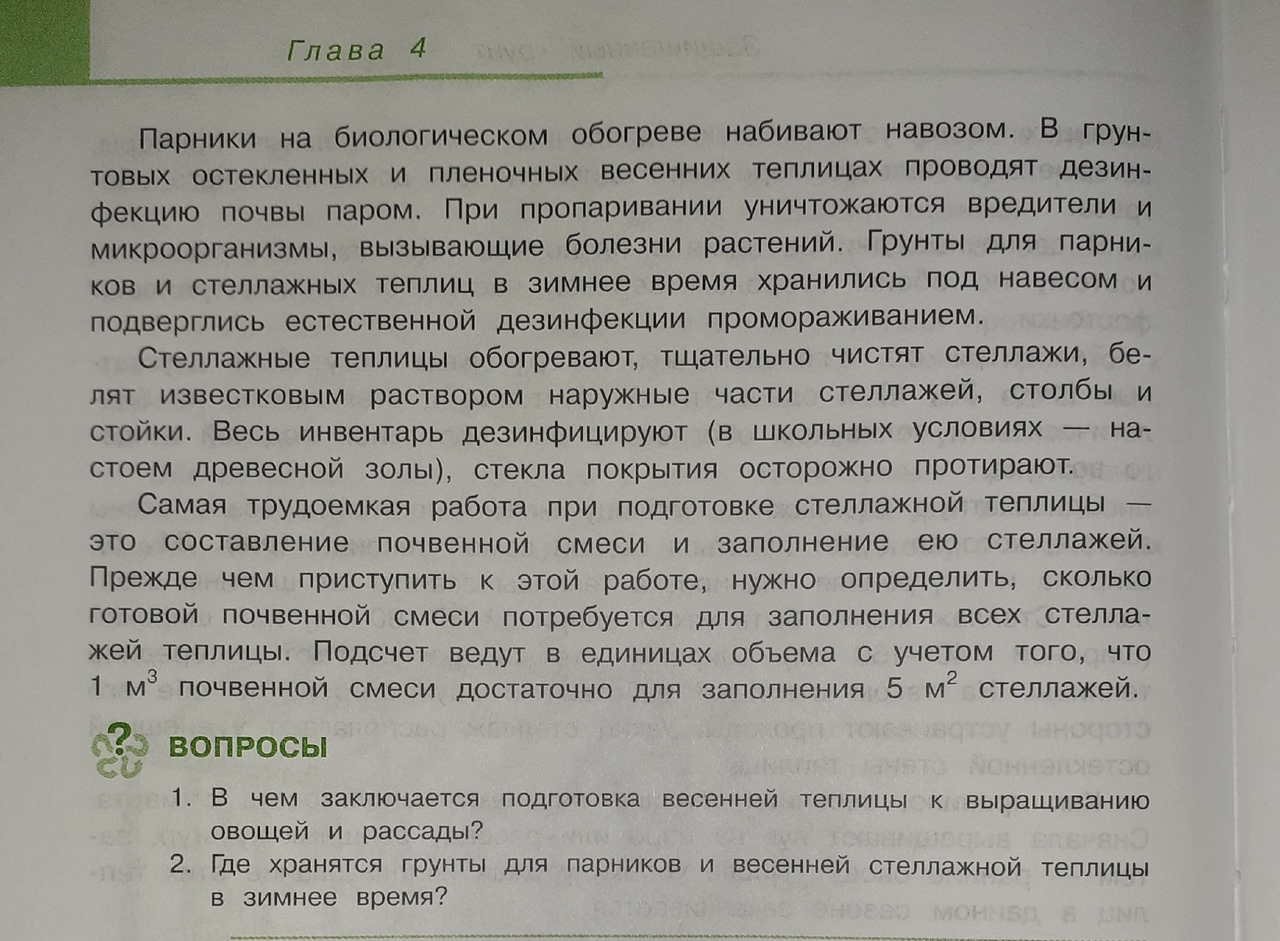 Ответить письменно на вопросы учебника, стр. 62 (вопрос № 1, 2).